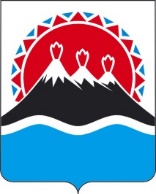 П О С Т А Н О В Л Е Н И ЕПРАВИТЕЛЬСТВАКАМЧАТСКОГО КРАЯг. Петропавловск-КамчатскийПРАВИТЕЛЬСТВО ПОСТАНОВЛЯЕТ:Признать утратившими силу:постановление Правительства Камчатского края от 28.04.2008 
№ 124-П «Об организации обучения и подготовки населения Камчатского края в области гражданской обороны и защиты от чрезвычайных ситуаций природного и техногенного характера»;постановление Правительства Камчатского края от 31.03.2009 
№ 147-П «О внесении изменений в постановление Правительства Камчатского края от 28.04.2008 № 124-П «Об организации обучения и подготовки населения Камчатского края в области гражданской обороны и защиты от чрезвычайных ситуаций природного и техногенного характера»;постановление Правительства Камчатского края от 24.10.2013 
№ 469-П «О внесении изменений в постановление Правительства Камчатского края от 28.04.2008 № 124-П «Об организации обучения и подготовки населения Камчатского края в области гражданской обороны и защиты от чрезвычайных ситуаций природного и техногенного характера»;постановление Правительства Камчатского края от 04.05.2016 
№ 165-П «О внесении изменений в постановление Правительства Камчатского края от 28.04.2008 № 124-П «Об организации обучения и подготовки населения Камчатского края в области гражданской обороны и защиты от чрезвычайных ситуаций природного и техногенного характера»;постановление Правительства Камчатского края от 10.08.2017 
№ 340-П «О внесении изменений в постановление Правительства Камчатского края от 28.04.2008 № 124-П «Об организации обучения и подготовки населения Камчатского края в области гражданской обороны и защиты от чрезвычайных ситуаций природного и техногенного характера»;постановление Правительства Камчатского края от 30.04.2014 
№ 201-П «Об утверждении перечня организаций, расположенных в Камчатском крае, в которых рекомендуется создать нештатные аварийно-спасательные формирования и нештатные формирования по обеспечению мероприятий гражданской обороны».[Дата регистрации]№[Номер документа]О признании утратившими силу отдельных постановлений Правительства Камчатского краяВрио Председателя Правительства – Первого вице-губернатора Камчатского края[горизонтальный штамп подписи 1]Е.А. Чекин